新 书 推 荐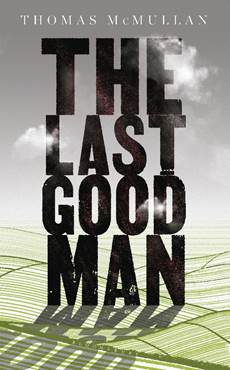 中文书名：《最后的良民》英文书名：THE LAST GOOD MAN作    者：Thomas McMullan出 版 社：Bloomsbury代理公司：DHA/ANA/Claire Qiao页    数：313页出版时间：2020年11月代理地区：中国大陆、台湾审读资料：电子稿类    型：小说内容简介：    邓肯·派克（Duncan Peck）独自前往达特穆尔寻找他的表亲。他来自城市，那里的火总是在燃烧。    在他表弟的村子里，派克找到了一个有茶室、大麦田、教堂和校舍的地方。在这里，人们过着诚实的生活——不过如果有什么麻烦，他们总有办法解决。他们坐在一堵巨大的墙的阴影里，人们在这堵墙写下各种奇怪的信息，任何人都可以匿名在墙上写他们要抱怨的的邻居，写任何可能伤害这个社区的不法行为。然后就会有人清算这些事情。    来自城市的陌生人引起了轰动。他才到那里没多久，村子里就发生了一起大事，人们都被这最难言之隐的指控所震惊，涂在墙上的句子会引爆这里最黑暗的秘密。    这是一本关于恐惧和赎罪，责任和正义，以及在公共空间写作的暴力的令人不安、不可思议的小说，《最后的良民》（The Last Good Man）敢于发问：一旦消灭的气氛就围绕在我们身边，我们还能对语言寄予什么希望呢？作者简介：    托马斯·麦克马伦（Thomas McMullan）是伦敦的一名作家和记者。他曾在《灯塔》（Lighthouse）、《凌晨3:00杂志》（3:AM Magazine）、《小文学》（Minor Literature）、《斯德哥尔摩评论》（The Stockholm Review）与《诗歌课》（Cours de Poétique）上发表作品，他的作品还被收录进《2016年最佳英国短篇小说》（Best British Short Stories 2016）。此外，他的文章还发表在《卫报》（The Guardian）、《观察家》（The Observer）、《TLS》（The TLS）、《饰带》（Frieze）、《视听》（Sight & Sound）和《新政治家》（New Statesman）上。他在全球很多地方生活过，包括北京。媒体评价：    “我们这个时代的《红字》（A Scarlet Letter）。”----玛格丽特·阿特伍德（MARGARET ATWOOD）    “这是一部非凡而又令人不安的想象作品，是我最近读过的小说中十分具有独创性的一部。”----罗伯·道尔（ROB DOYLE）谢谢您的阅读！请将回馈信息发送至Claire的工作邮箱Claire@nurnberg.com.cn乔明睿（Claire）安德鲁﹒纳伯格联合国际有限公司北京代表处
北京市海淀区中关村大街甲59号中国人民大学文化大厦1705室, 邮编：100872
电话：010-82449026传真：010-82504200
Email: Claire@nurnberg.com.cn网址：www.nurnberg.com.cn微博：http://weibo.com/nurnberg豆瓣小站：http://site.douban.com/110577/微信订阅号：ANABJ2002